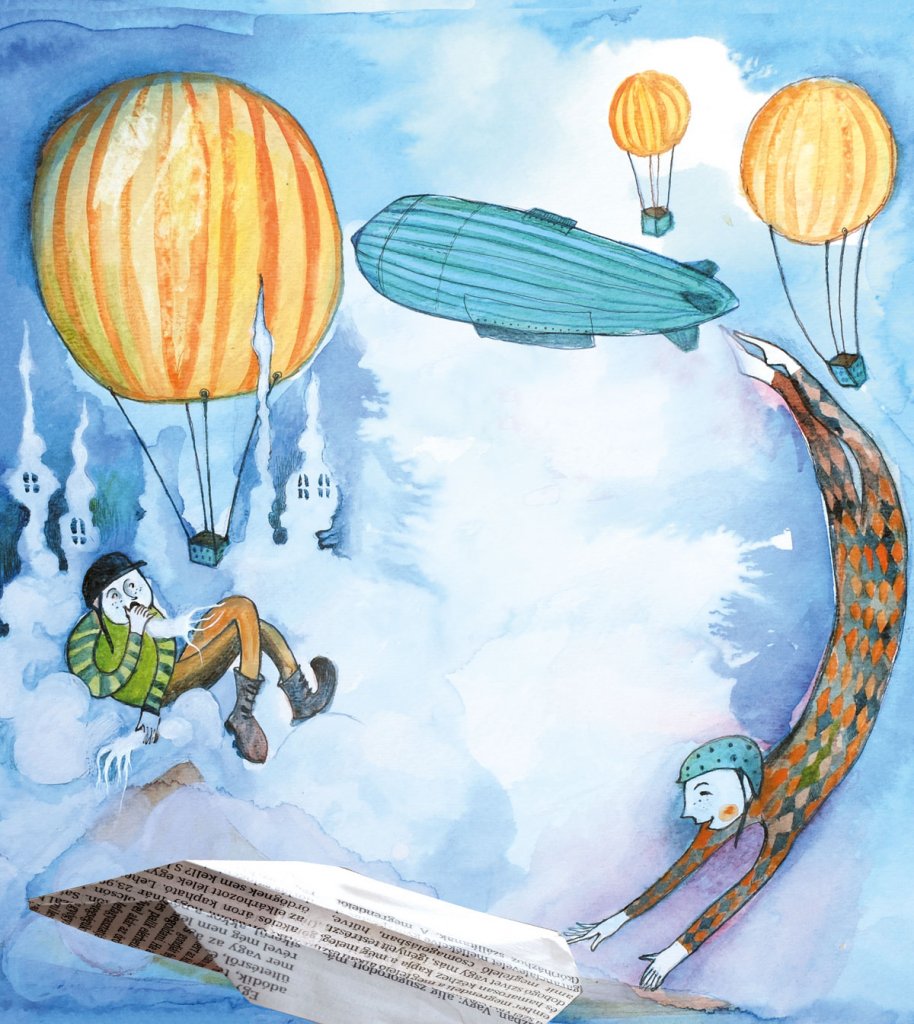 Feladatlap „Levegő” témábanTátrai S. Miklós: Légből kapott üzenetA „Légből kapott üzenet” c. vers közös elolvasásaA „lég” előtaggal kezdődő összetett szavak közös értelmezése. Mit jelentenek az alábbi szavak?légiólégneműléghajólégtérlégsúlylégvárlégfürdőzőlégörvénylégszomjlégszeszléggyökérlégtornászlégcsavarlégpaplanlégpárnalégipostalégáramlégvonallégkörlégüres3.) Mit tudsz elmondani a fenti szavak helyesírásáról? 4. ) A fentebb felsorolt összetett szavak közül, melyek utótagjával újabb összetett lehet szavakat létrehozni?pl.: léghajó: hajócsavar, hajópadló, hajógyár,légvár: várkapu, várvédő, vártorony,légkör: körjáték, körút, körgyűrűlégvonal: vonalbíró, vonaljegy, vonalkódlégüres: üresjárat, üresfejű,légiposta: postahivatal, postaköltség, postautalványlégcsavar: csavarhúzó, csavarmenet,légpaplan: paplanhuzat, paplanlepedő,légtornász: tornászcsapat,légpárna: párnatöltelék, párnahuzat,légtér: térplasztika, térzene, térhatás,légsúly: súlypont, súlyemelő, súlylökéslégszesz: szeszgyár, szeszipar,léggyökér: gyökérhajtás, gyökérlevél,5.) A 4.  feladat alapján találtál –e kakukktojást az összetett szavak között? Melyek azok a szavak, amelyek utótagjából nem tudtál egy újabb összetett szót alkotni? (légió, légnemű, légszomj) A légió szó miért kakukktojás? ( latin legio szóból vettük át, nem alárendelő összetett szó).